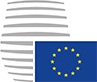 Council of the EU PRESS RO DISCURS 5/19 10/01/2019 Discursul Președintelui Donald Tusk la ceremonia de deschidere a Președinției române a Consiliului Uniunii Europene Sunt foarte mândru și fericit că voi conduce, împreună cu dumneavoastră, afacerile noastre europene comune în acest semestru al primei președinții române a Consiliului Uniunii Europene. Sunt convins că, în aceste șase luni, veți interpreta cu energie și înțelepciune o adevărată Rapsodie română. Sunt sigur că președinția dumneavoastră va fi la fel de energică, de românească și de europeană ca muzica lui George Enescu. Și nu o spun doar pentru că ne aflăm la Ateneu în această seară. O spun pentru că știu cât de rezistentă și de creativă este națiunea română. Cred că, sub bagheta dumneavoastră, orchestra va găsi sunetul potrivit și că veți face tot ce vă stă în putință pentru a lucra ca o echipă pentru apărarea intereselor Europei. Veți fi gazdele Europei și sunt convins că veți acționa în spiritul proverbului: Omul sfințește locul. Am încredere, de asemenea, că veți acorda importanța necesară respectării regulilor. În această lume în transformare rapidă, în care viitorul ne va surprinde zi de zi, respectarea regulilor și atașamentul față de principii vor juca un rol esențial. După cum spunea Nichita Stănescu într-o frumoasă poezie: Se apropie viitorul, se aude, se vede Gândurile pe care le trimit spre el se-ntorc mai repede ca altădată. Și-mi trec scântei șuierând în viteză prin suflet, vestindu-l întruna. În mare măsură, depinde acum de România dacă și în ce fel Europa va depăși provocările viitorului. Depinde numai de dumneavoastră dacă politica românească va fi pentru Europa un exemplu bun sau un avertisment sever. La reuniunea informală de la Sibiu a Consiliului European va fi în joc concepția noastră comună în privința viitorului Europei. Celor care, își imaginează că în Uniunea Europeană, e un semn de putere să acționezi în afara regulilor convenite și să găsești scurtături , le spun că se înșală. Este un semn de slăbiciune. Celor care fac eforturi pentru a apăra valorile europene, libertatea și drepturile noastre, le spun: continuați lupta! Nu uitați că provocări vor exista întotdeauna și că uneori, după cum spunea Mircea Eliade: Lumina nu vine din lumină, ci din întuneric. Și amintiți-vă și de aceste vorbe ale lui Andrei Pleșu: Toate obstacolele ne par ziduri. Problema e să le tratăm drept oglinzi sau ferestre. România are puterea de a fascina și de a încânta. În familia mea, prima mașină a fost Dacia o mie trei sute (1300) a socrului meu. Întâmplarea face că, astăzi, socrul fiului meu conduce și el o Dacie Duster. Totuși, mai mult decât mașinile românești mă fascinează intelectualii și sportivii români. Mircea Eliade, pe care l-am citat mai devreme, Emil Cioran, dadaistul Tristan Tzara, Eugen Ionescu sunt toți eroi ai imaginației mele. La fel ca sportivii de seama Nadiei Comăneci și a Simonei Halep, care încântă publicul din întreaga lume. Dar episodul care mi s-a întipărit cel mai bine în memorie a fost finala Cupei campionilor europeni la fotbal de la Sevilla, din o mie nouă sute optzeci și șase (1986), când Steaua București a învins Barcelona. Și aș vrea să fac un apel la toți românii, să apere, în România și în Europa, fundamentele civilizației noastre politice: libertatea, integritatea, respectarea adevărului în viața publică, statul de drept și constituția. Să le apere cu aceeași hotărâre cu care Helmuth Duckadam a apărat acele patru penalty-uri la rând. Atunci, și mie mi s-a părut imposibil! Dar el a reușit. Și voi veți reuși. Pe această cale, vă asigur de tot sprijinul meu. Press office - General Secretariat of the Council Rue de la Loi 175 - B-1048 BRUSSELS - Tel.: +32 (0)2 281 6319 press.office@consilium.europa.eu - www.consilium.europa.eu/press 